המכינה הקדם צבאית "נחשון" - המדרשה הישראלית למנהיגות חברתית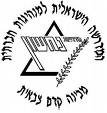 מחזור י"ח, קיבוץ שובל, 2015, התשע"ה, שבוע 26 יום א 22/2 ג' אדררש"י נולד (1040)מרדכי מקלף נפטר (1978)יום ב 23/2 ד' אדרנמל ת"א נפתח לתנועת נוסעים (1938)יום ג 24/2 ה' אדרהשקל מחליף את הלירה הישראלית (1980)יום ד 25/2 ו' אדרמאיר דיזינגוף נולד (1861)יהודה ארזי נפטר (1959)יום ה 26/2 ז' אדראריאל שרון נולד (1928)לוי אשכול נפטר (1969)יום ו 27/2 ח' אדרמנחה תורןיונתןיעלמיכלשימיכלמוביל יוםעדי אלון ואלון הלביץ
תמר וענריובל דמבה ואבירםבר גל ותומרדורון ותמירתורניםליר ואיתי קירשנר
 נועה צבר ושינעה זינגר וטוניקסער ואושריצליל ויובל גליק7:15ארוחת בוקרארוחת בוקרארוחת בוקרארוחת בוקרארוחת בוקרארוחת בוקר8:00חברותותמד"סלאה שקדיאלש.מ. שי- עיניים סגולות/ יעל – "השומר אחי אנכי?"פרשת תצוהשבת זכור9:15הפסקההפסקההפסקההפסקההפסקההפסקה9:30התארגנות בחדרים החדשיםדניאל אראל –פילוסופיההרב יעקב נגןיהדות בין מזרח ומערב ש.מ. שי עיניים סגולות/  ש.ח. יובל ש.- חצילים מטוגניםכניסת שבת: 16:59צאת שבת: 18:1210:45זמן אקטואליהזמן אקטואליהזמן אקטואליהזמן אקטואליהזמן אקטואליהזמן אקטואליה11:00הפסקההפסקההפסקההפסקההפסקההפסקה11:30גלעד - חינוךחסיה מזכירת קיבוץ שובל11:30 ש.ח. אלדר- שיירה פונה אילתה / דניאל י.- התמכרויות 12:15 סיכום פוליטיקהשיעור בנים בנותצוותשבת שלום!12:45זמן מוביל יוםזמן מוביל יוםזמן מוביל יוםזמן מוביל יוםזמן מוביל יוםזמן מוביל יום13:00ארוחת צהריים + הפסקהארוחת צהריים + הפסקהארוחת צהריים + הפסקהארוחת צהריים + הפסקהארוחת צהריים + הפסקהארוחת צהריים + הפסקה16:0015:30 פתיחת שבוע- יונתןזאביק- ציונותפת"לפעילות גיבוש חדריםנקיונות, סיכום שבוע ויציאה הביתה17:15הפסקההפסקההפסקההפסקההפסקההפסקה17:45מד"ספנימהפת"למד"ס19:00ארוחת ערבארוחת ערבארוחת ערבארוחת ערבארוחת ערבארוחת ערב20:00חוליותאלקנהיהדותערב צוות - המקלדתנציג מפלגת כולנו, מיקי רוזנטל(עבודה) וזהבה גלאון (מרץ)21:30עיבוד יומי, תדרוך למחר, וזמן הודעותעיבוד יומי, תדרוך למחר, וזמן הודעותעיבוד יומי, תדרוך למחר, וזמן הודעותעיבוד יומי, תדרוך למחר, וזמן הודעותעיבוד יומי, תדרוך למחר, וזמן הודעותעיבוד יומי, תדרוך למחר, וזמן הודעות